                        ESCALA DE FÉRIAS:  Ano Base: 2018               Exercício: 2019                              SECRETARIA  DE  ESTADO  DA  EDUCAÇÃO DIRETORIA DE ENSINO REGIÃO DE LIMEIRA UNIDADE ESCOLAR: EE __________________NOMER.G./DICARGO/FUNÇÃOCARGO/FUNÇÃOTOTALDIASPARCELA 1OU ÚNICAPARCELA 2ASSINATURANOMER.G./DICARGO/FUNÇÃOCARGO/FUNÇÃOTOTALDIASDATA DE INÍCIODATA DE INÍCIOASSINATURADiretor de EscolaDiretor de Escola30 (ou 20)Vice-diretorVice-diretorGerente Org. EscolarGerente Org. EscolarAgente Org. EscolarAgente Org. EscolarAgente Serviços EscolaresAgente Serviços EscolaresLocal e Data: Limeira, ___ de ______________ de ______.Visto                                                                  ___________________________________                                                         Assinatura e carimbo do Superior ImediatoLocal e Data: Limeira, ___ de ______________ de ______.Visto                                                                  ___________________________________                                                         Assinatura e carimbo do Superior ImediatoLocal e Data: Limeira, ___ de ______________ de ______.Visto                                                                  ___________________________________                                                         Assinatura e carimbo do Superior ImediatoLocal e Data: Limeira, ___ de ______________ de ______.Visto  ___________________________________                                                         Assinatura e carimbo do Superior MediatoLocal e Data: Limeira, ___ de ______________ de ______.Visto  ___________________________________                                                         Assinatura e carimbo do Superior MediatoLocal e Data: Limeira, ___ de ______________ de ______.Visto  ___________________________________                                                         Assinatura e carimbo do Superior MediatoLocal e Data: Limeira, ___ de ______________ de ______.Visto  ___________________________________                                                         Assinatura e carimbo do Superior MediatoLocal e Data: Limeira, ___ de ______________ de ______.Visto  ___________________________________                                                         Assinatura e carimbo do Superior Mediato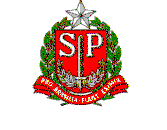 